المملكة العربية السعوديةوزارة التعليـــــــــــــــــــــــــــــــــــــــــــــــــــــــــم جامعة أم القـــــــــــــــــــــــــــــــــــــــــــــرىوكالة عمادة شئون الطلاب للأنشطة والتدريب الطلابيكلية الدعوة وأصول الديننادي بإيماني أرتقــــــــــــــــــــــــــــيتقرير عن زيارة معرض القلادة 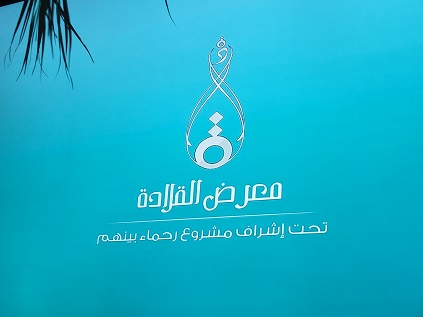 أعدته : د.مها عبد الرحمن أحمد نتورئيسة النشاط والعلاقات العامة بقسم العقيدةالفصل الدراسي الأول للعام الجامعي 1436-1437هـبسم الله الرحمن الرحيمالحمد لله رب العالمين ، والصلاة والسلام على نبينا محمد وعلى آله ، وصحبه ، ومن اتبع هديه إلى يوم الدين .وبعد : فقد تم –بحمد الله تعالى- زيارة معرض القلادة بجوار جامع المهاجرين في حي الخالدية 2 بمكة المكرمة ، والذي كان بإشراف مشروع (رحماء بينهم) التابع للمكتب التعاوني للدعوة والإرشاد في المعابدة ، وبشراكة المكتب التعاوني بالزاهر ، ومركز إسعاد للاستشارات التربوية والتعليمية ، ومركز المهاجرات بمكة المكرمة ، وذلك يوم الأربعاء الموافق   25 /11/1436هـ.وكان كذلك بالتعاون مع وكالة عمادة شئون الطلاب للأنشطة والتدريب الطلابي تحت رئاسة سعادة الدكتورة / منى حجي ، ووكيلة عميد كلية الدعوة وأصول الدين سعادة الدكتورة / سعاد بابقي ، وكانت زيارة طالبات كلية الدعوة بمختلف مستوياتهن تحت إشراف كل من الدكتورة / نوال الللهيبي (وكيلة رئيس قسم القراءات) ، والدكتورة مها نتو.وكان الهدف من معرض القلادة هو :إظهار وإبراز الجوانب المشرقة في حياة الصحابة بقصد إيجاد القدوة الحسنة لبناتنا اليوم .أما عن سبب تسمية المعرض بهذا الاسم فهو بناءاً على اتفاق جميع الجهات المشاركة والمقصد من هذا الاسم إشارة إلى أن الصحابة كالقلادة على جيد الأمّة .والفئة المستهدفة من هذا المعرض هو : كافة الشرائح بدءاً من الطفل الصغير إلى الفتيات المراهقات والشابات والنساء .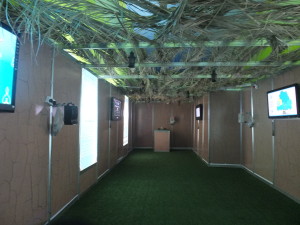 وكان في إستقبال الزئرات الموظفات القديرات التابعات لمركز المهاجرات النسائي ، واللاتي عرّفن بجهود المعرض ركنا ركنا ، ومن أهم ذلك : ركن نساء عصر النبوة ووجد به عروض صامته كاللوحات ، وعروض ناطقة كالفيديو مصاحبةً بمشرفات يعرفن الزائرات عن الركن .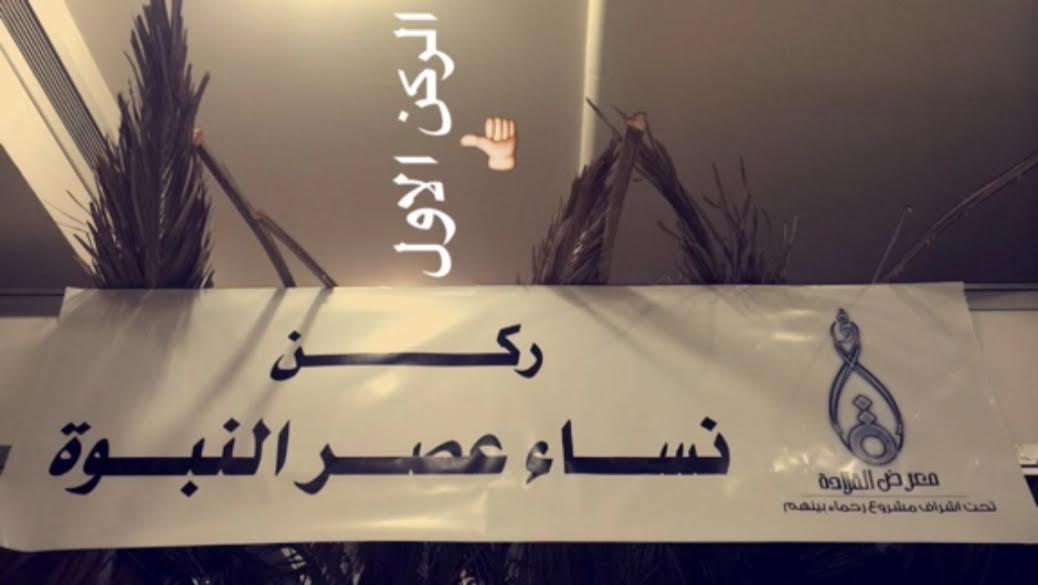 و كان يحتوي على لوحات تتحدث عن لباس النساء في عهده صلى الله عليه وسلم ، وحسن خلقهن والعِشرة وحياءهن ، وزهد وورع ( عائشة – فاطمة – خديجة ) رضي الله عنهن ومواقفهن مع بعضهن .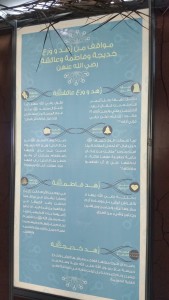  ثم انتقلنا للركن الثاني وهو ركن ( الآل والصحابة محبة وقرابة ) .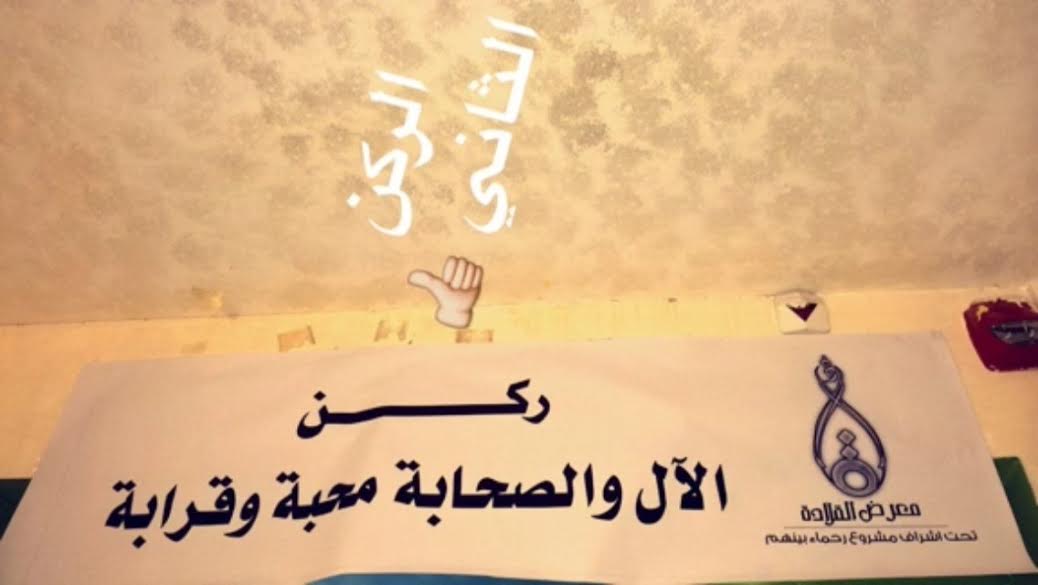 و كان يحتوي على لوحات تتحدث عن معنى الآل ، وبركة صحبته صلى الله عليه وسلم وأنهم أعظم درجة .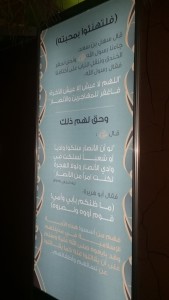 وانتهت الأركان بركن الأطفال الذي يحتوي على 5 أقسام :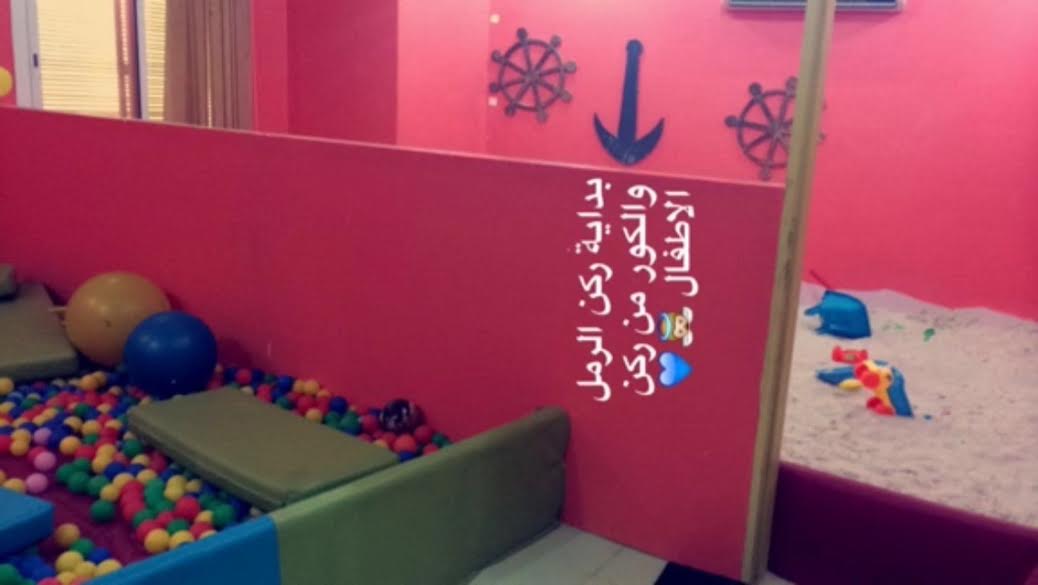 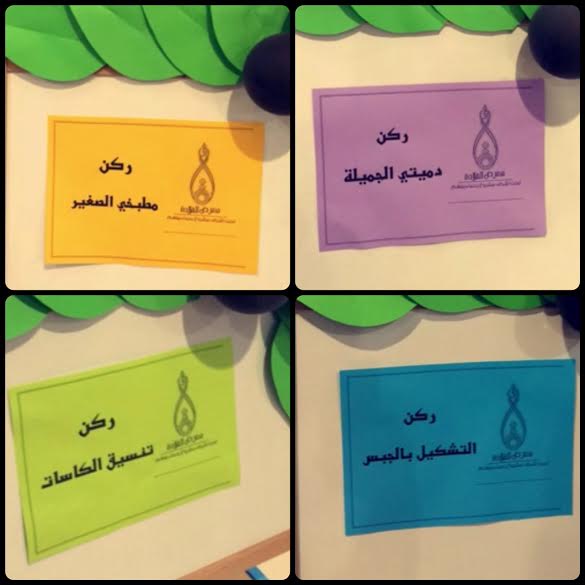 وفي نهاية المعرض دخل الحضور لصالة المسرح ، وبدأت البرنامج مجموعة عطاء بكلمات ترحيبية للحضور وبنشيد مميز ، ثم افتتحت الدكتورة عبير عقلان مشرفة معرض القلادة من مشروع ( رحماء بينهم ) بترحيبها وشكرها للحاضرين ، وتحدثت عن فكرة المعرض والهدف منه ، وبدأت بذكر أركان المعرض ( ركن نساء عصر النبوة – ركن الآل والصحابة محبة وقرابة – ركن الأطفال ) ، واختتمت كلمــــــتها بشكر الجهات الثلاثة المتعاونة معهم والذي رئيساتهن : الدكتورة عزيزة العبادي ( مسؤولة المهاجرات ) – الدكتورة حزيمة سرّاج ( المكتب التعاوني بالزاهر )– الدكتورة أميرة الصاعدي ( مركز إسعاد ) .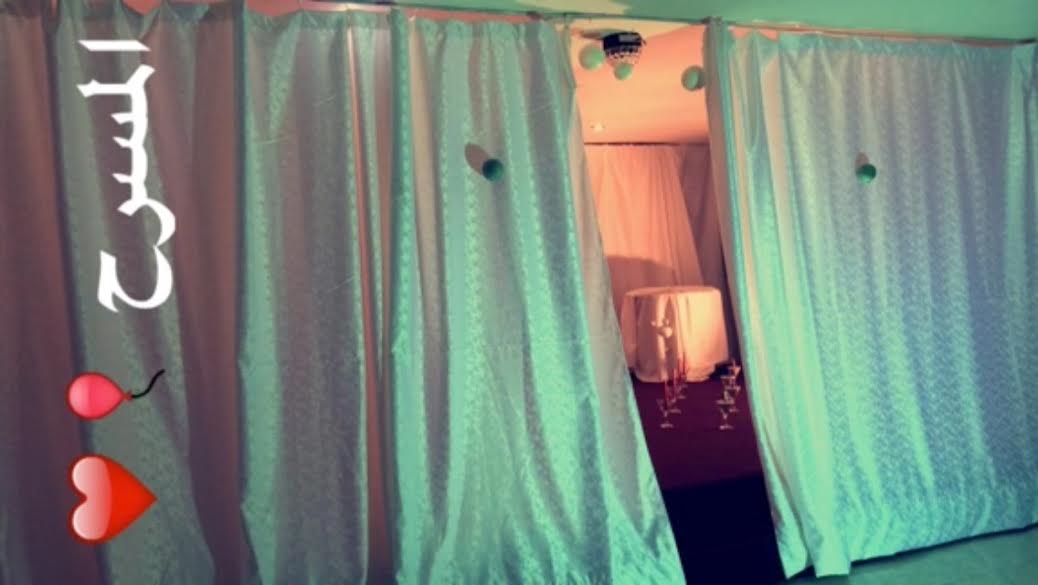 وعرضت مجموعة عطاء مشهد تمثيلي بعنوان ( الهجرة إلى أين ؟ ) 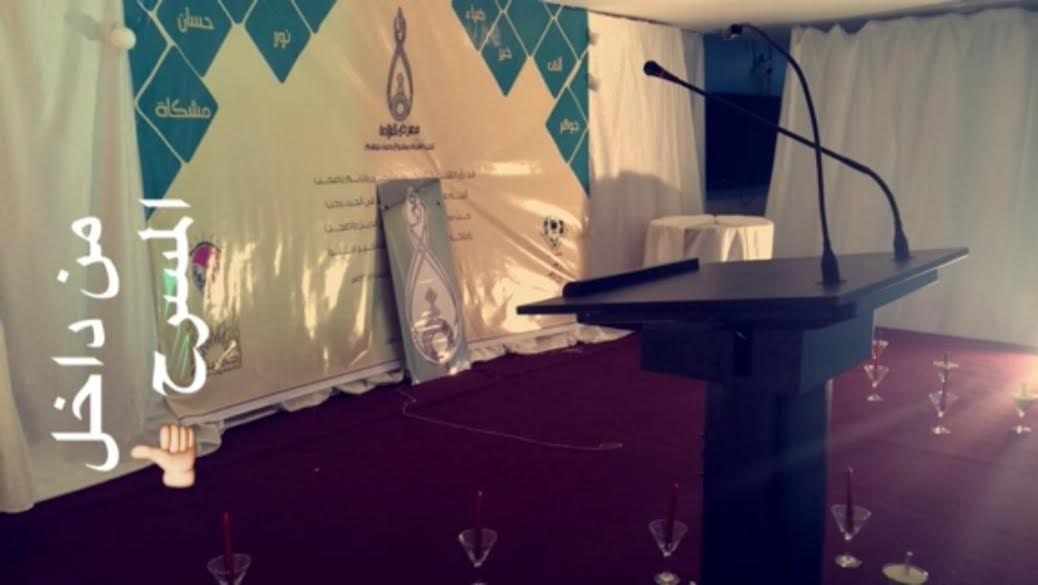 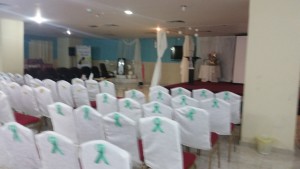 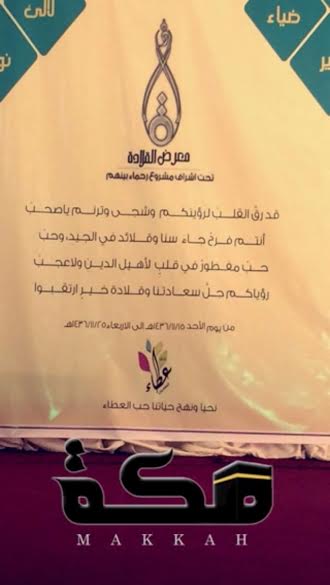 واختتمت الزيارة بإجراء مسابقة ثقافية للطالبات فزن بحمد الله في أغلبها، ونلن على ذلك جوائز قيمة.كما رصدت السجل الخاص بآراء الزائرات عددا من ذلك ومنهن د.مها نتو وعدد من الطالبات .أسماء الطالبات الزئرات من كلية الدعوة وأصول الدين : زهور ناصر الزهراني .أسماء حسن العمري.أسماء محمد جلال.عائشة محمد جلال .شهد محمد الصبحي.شيخة السبيعي .أريج عثمان الحسيني .فاطمة فهد الذبياني .أسماء عطية محمد الثقفي.زهور عطية الثقفي .خيرية محمد إبراهيم صالح .تقية شمس العارفين .منال خليل إدريس .أبرار أحمد مولوي.سمية حسين أحمد .أمة الرحمن محمد أحمد جلال .توفيقية أحمد البدر الحسيني.سمية محمد عيسى.عائشة محمد عبدي.وداد غزالي يوسف فطاني.أفنان إبراهيم أبو عرشة.سلمى الجعدي.فائزة عبد الله فارح.حمدة أحمد إبراهيم شيخ.أروى باصحيح.وآخر دعوانا أن الحمد لله رب العالمين 